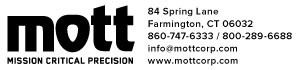 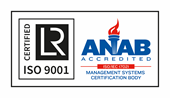 																						Date: 				GASEOUS FILTER APPLICATION DATA SHEET (GFADS)	Company: Company: Company: Company: Company: Contact Name: Contact Name: Contact Name: Contact Name: Contact Name: Contact Name: Contact Name: Contact Name: Contact Name: Contact Name: Contact Name: Contact Name: Contact Name: Contact Name: Contact Name: Contact Name: Contact Name: Contact Name: Contact Name: Contact Name: Contact Name: Address:  Address:  Address:  Address:  Address:  Title:  Title:  Title:  Title:  Title:  Title:  Title:  Title:  Title:  Title:  Title:  Title:  Title:  Title:  Title:  Title:  Title:  Title:  Title:  Title:  Title:  Phone:  Phone:  Phone:  Phone:  Phone:  Phone:  Phone:  Phone:  Phone:  Phone:  Phone:  Phone:  Phone:  Phone:  Phone:  Phone:  Phone:  Phone:  Phone:  Phone:  Phone:  Fax:  Fax:  Fax:  Fax:  Fax:  Fax:  Fax:  Fax:  Fax:  Fax:  Fax:  Fax:  Fax:  Fax:  Fax:  Fax:  Fax:  Fax:  Fax:  Fax:  Fax:  E-mail:E-mail:E-mail:E-mail:E-mail:E-mail:E-mail:E-mail:E-mail:E-mail:E-mail:E-mail:E-mail:E-mail:E-mail:E-mail:E-mail:E-mail:E-mail:E-mail:E-mail:Process Description:  Process Description:  Process Description:  Process Description:  Process Description:  Process Description:  Process Description:  Process Description:  Process Description:  Process Description:  Process Description:  Process Description:  Process Description:  Process Description:  Process Description:  Process Description:  Process Description:  Process Description:  Process Description:  Process Description:  Process Description:  Process Description:  Process Description:  Process Description:  Process Description:  Process Description:  Required Filtration Performance:  Required Filtration Performance:  Required Filtration Performance:  Required Filtration Performance:  Required Filtration Performance:  Required Filtration Performance:  Required Filtration Performance:  Required Filtration Performance:  Required Filtration Performance:  Required Filtration Performance:  Required Filtration Performance:  Required Filtration Performance:  Required Filtration Performance:  Required Filtration Performance:  Required Filtration Performance:  Required Filtration Performance:  Required Filtration Performance:  Required Filtration Performance:  Required Filtration Performance:  Required Filtration Performance:  Required Filtration Performance:  Required Filtration Performance:  Required Filtration Performance:  Required Filtration Performance:  Required Filtration Performance:  Required Filtration Performance:  Gas PropertiesGas PropertiesGas PropertiesGas PropertiesGas PropertiesGas PropertiesGas PropertiesGas PropertiesGas PropertiesGas PropertiesGas PropertiesGas PropertiesGas PropertiesGas PropertiesGas PropertiesGas PropertiesGas PropertiesGas PropertiesGas PropertiesGas PropertiesGas PropertiesGas PropertiesGas PropertiesGas PropertiesGas PropertiesGas PropertiesComposition:  Composition:  Composition:  Composition:  Composition:  Composition:  Composition:  Dew Point:Dew Point:Dew Point:Dew Point:Dew Point:Dew Point:Dew Point:Dew Point:Dew Point:Dew Point:Dew Point:Dew Point:Dew Point:Dew Point:Dew Point:Dew Point:Dew Point:Dew Point:Dew Point:Flow Rate:  Flow Rate:  Flow Rate:  Flow Rate:  Flow Rate:  Flow Rate:  Flow Rate:  Solids PropertiesSolids PropertiesSolids PropertiesSolids PropertiesSolids PropertiesSolids PropertiesSolids PropertiesSolids PropertiesSolids PropertiesSolids PropertiesSolids PropertiesSolids PropertiesSolids PropertiesSolids PropertiesSolids PropertiesSolids PropertiesSolids PropertiesSolids PropertiesSolids PropertiesSpecific Gravity or Density:  Specific Gravity or Density:  Specific Gravity or Density:  Specific Gravity or Density:  Specific Gravity or Density:  Specific Gravity or Density:  Specific Gravity or Density:  Composition:  Composition:  Composition:  Composition:  Composition:  Composition:  Composition:  Composition:  Composition:  Composition:  Composition:  Composition:  Composition:  Composition:  Composition:  Composition:  Composition:  Composition:  Composition:  Viscosity:                 @_____F or _____CViscosity:                 @_____F or _____CViscosity:                 @_____F or _____CViscosity:                 @_____F or _____CViscosity:                 @_____F or _____CViscosity:                 @_____F or _____CViscosity:                 @_____F or _____CContent (ppm or wt%):     Content (ppm or wt%):     Content (ppm or wt%):     Content (ppm or wt%):     Content (ppm or wt%):     Content (ppm or wt%):     Content (ppm or wt%):     Content (ppm or wt%):     Content (ppm or wt%):     Content (ppm or wt%):     Content (ppm or wt%):     Content (ppm or wt%):     Content (ppm or wt%):     Content (ppm or wt%):     Content (ppm or wt%):     Content (ppm or wt%):     Content (ppm or wt%):     Content (ppm or wt%):     Content (ppm or wt%):     Operating Temperature:   FOperating Temperature:   FOperating Temperature:   FOperating Temperature:   FOperating Temperature:   FOperating Temperature:   FOperating Temperature:   FParticle Size:  Particle Size:  Particle Size:  Particle Size:  Particle Size:  Particle Size:  Particle Size:  Particle Size:  Particle Size:  Particle Size:  Particle Size:  Particle Size:  Particle Size:  Particle Size:  Particle Size:  Particle Size:  Particle Size:  Particle Size:  Particle Size:  Operating Pressure: Operating Pressure: Operating Pressure: Operating Pressure: Operating Pressure: Operating Pressure: Operating Pressure: Materials of Construction:Materials of Construction:Materials of Construction:Materials of Construction:Materials of Construction:Materials of Construction:Materials of Construction:Materials of Construction:Materials of Construction:Materials of Construction:Materials of Construction:Materials of Construction:Materials of Construction:Materials of Construction:Materials of Construction:Materials of Construction:Materials of Construction:Materials of Construction:Materials of Construction:Maximum P:  Maximum P:  Maximum P:  Maximum P:  Maximum P:  Maximum P:  Maximum P:  Filter Porous Media:  Filter Porous Media:  Filter Porous Media:  Filter Porous Media:  Filter Porous Media:  Filter Porous Media:  Filter Porous Media:  Filter Porous Media:  Filter Porous Media:  Filter Porous Media:  Filter Porous Media:  Filter Porous Media:  Filter Porous Media:  Filter Porous Media:  Filter Porous Media:  Filter Porous Media:  Filter Porous Media:  Filter Porous Media:  Filter Porous Media:  Design RequirementsDesign RequirementsDesign RequirementsDesign RequirementsDesign RequirementsDesign RequirementsDesign RequirementsFilter Element Hardware: Filter Element Hardware: Filter Element Hardware: Filter Element Hardware: Filter Element Hardware: Filter Element Hardware: Filter Element Hardware: Filter Element Hardware: Filter Element Hardware: Filter Element Hardware: Filter Element Hardware: Filter Element Hardware: Filter Element Hardware: Filter Element Hardware: Filter Element Hardware: Filter Element Hardware: Filter Element Hardware: Filter Element Hardware: Filter Element Hardware: Design Temperature (Min):  FDesign Temperature (Min):  FDesign Temperature (Min):  FDesign Temperature (Min):  FDesign Temperature (Min):  FDesign Temperature (Min):  FDesign Temperature (Min):  FVessel (Contact Surfaces):  Vessel (Contact Surfaces):  Vessel (Contact Surfaces):  Vessel (Contact Surfaces):  Vessel (Contact Surfaces):  Vessel (Contact Surfaces):  Vessel (Contact Surfaces):  Vessel (Contact Surfaces):  Vessel (Contact Surfaces):  Vessel (Contact Surfaces):  Vessel (Contact Surfaces):  Vessel (Contact Surfaces):  Vessel (Contact Surfaces):  Vessel (Contact Surfaces):  Vessel (Contact Surfaces):  Vessel (Contact Surfaces):  Vessel (Contact Surfaces):  Vessel (Contact Surfaces):  Vessel (Contact Surfaces):  Design Temperature (Max): FDesign Temperature (Max): FDesign Temperature (Max): FDesign Temperature (Max): FDesign Temperature (Max): FDesign Temperature (Max): FDesign Temperature (Max): FVessel (Non-contact Surfaces): Vessel (Non-contact Surfaces): Vessel (Non-contact Surfaces): Vessel (Non-contact Surfaces): Vessel (Non-contact Surfaces): Vessel (Non-contact Surfaces): Vessel (Non-contact Surfaces): Vessel (Non-contact Surfaces): Vessel (Non-contact Surfaces): Vessel (Non-contact Surfaces): Vessel (Non-contact Surfaces): Vessel (Non-contact Surfaces): Vessel (Non-contact Surfaces): Vessel (Non-contact Surfaces): Vessel (Non-contact Surfaces): Vessel (Non-contact Surfaces): Vessel (Non-contact Surfaces): Vessel (Non-contact Surfaces): Vessel (Non-contact Surfaces): Design Pressure (Min): Design Pressure (Min): Design Pressure (Min): Design Pressure (Min): Design Pressure (Min): Design Pressure (Min): Design Pressure (Min): Housing Gasket:Housing Gasket:Housing Gasket:Housing Gasket:Housing Gasket:Housing Gasket:Housing Gasket:Housing Gasket:Housing Gasket:Housing Gasket:Housing Gasket:Housing Gasket:Housing Gasket:Housing Gasket:Housing Gasket:Housing Gasket:Housing Gasket:Housing Gasket:Housing Gasket:Design Pressure (Max):  Design Pressure (Max):  Design Pressure (Max):  Design Pressure (Max):  Design Pressure (Max):  Design Pressure (Max):  Design Pressure (Max):  Element Seal Type:  Element Seal Type:  Element Seal Type:  Element Seal Type:  Element Seal Type:  Element Seal Type:  Element Seal Type:  Element Seal Type:  Element Seal Type:  Element Seal Type:  Element Seal Type:  Element Seal Type:  Element Seal Type:  Element Seal Type:  Element Seal Type:  Element Seal Type:  Element Seal Type:  Element Seal Type:  Element Seal Type:  Continuous Operation Required:   Yes    NoContinuous Operation Required:   Yes    NoContinuous Operation Required:   Yes    NoContinuous Operation Required:   Yes    NoContinuous Operation Required:   Yes    NoContinuous Operation Required:   Yes    NoContinuous Operation Required:   Yes    NoElement Seal Material:Element Seal Material:Element Seal Material:Element Seal Material:Element Seal Material:Element Seal Material:Element Seal Material:Element Seal Material:Element Seal Material:Element Seal Material:Element Seal Material:Element Seal Material:Element Seal Material:Element Seal Material:Element Seal Material:Element Seal Material:Element Seal Material:Element Seal Material:Element Seal Material:Attach Process Sketch